Муниципальное бюджетное дошкольное образовательное учреждение «ЦРР-Детский сад № 11  «Светлячок»Презентации темы: «Цвет — это яркая сторона детства»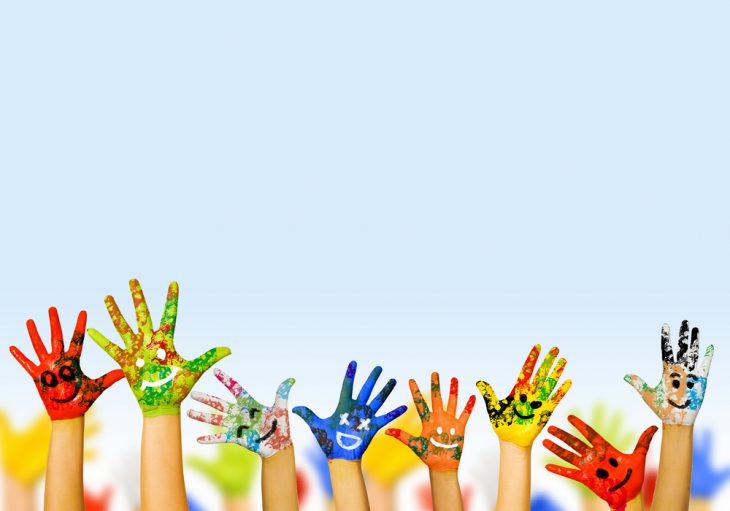 Подготовил воспитатель: Магомедова Умагани Алиевна. Каспийск 2020гДобрый день.Я Магомедова Умагани Алиевна воспитатель «ЦРР детский сад №11 «Светлячок» приветствую коллег на презентации.                    Радуга – радуга, лента разноцветная! Семь цветов у радуги, все цвета заметные!   Ты всегда нарядная, звонкая, как песенка.                                             Хорошо по радуге, прокатиться весело!Почему я выбрала тему знакомство детей с цветом.Цвет - это яркая сторона детства. Дети любят цвет, реагируют на него, увлекаются и играют с ним. Знакомство с цветом помогает им полнее и тоньше воспринимать предметы и явления окружающего мира, развивает наблюдательность, мышление, обогащает речь.Вспомните, многие из нас в детстве развлекались, прикладывая к глазам цветные стеклышки: синее - мир становится серьезным, строгим, печальным; желтое - все кажется праздничным, даже если день пасмурный. Мир ребенка – мир непосредственных, чувственных образов, и цветовые впечатления, пожалуй, самые яркие впечатления детства. Свет и цвет – это одни из первых явлений действительности, на которые обращают внимание дети. Если реакция на свет, особенно у новорожденного, в значительной степени рефлекторна, то выделение цвета требует сосредоточенности и возникновения чувства интереса. В отличие от взрослых, детей не раздражают яркие краски, они стимулируют их физическую и умственную активность, благотворно влияют на настроение и реакцию на окружающее.Цвет влияет не только на эмоциональную, но и на интеллектуальную сферу малышей. Это влияние связано с двумя факторами:Во-первых, есть оттенки, которые связаны с интеллектуальной деятельностью и взрослого человека и стимулируют ее даже на психофизиологическом уровне. К этим цветам относится зеленый, синий и фиолетовый. Детям они тоже необходимы, но в виде более мягких, светлых, нежных, «разбелённых» оттенков: желто-зеленого, салатового, светло-изумрудного, нежно-голубого, светло-сиреневого.Во-вторых, цвет настолько привлекает внимание малышей, что стимулирует все их познавательные процессы. Развитие образного мышления и воображения, памяти, способности сравнивать и анализировать трудно представить вне цветового восприятия ребенка.  Какого цвета апельсин, а какого цвета яблоко? Почему летом листочки зеленые, а осенью оранжевые и желтые? Зеленая лягушка прячется под зеленым листочком, а белого зайку незаметно зимой на снегу. Все познание окружающего мира, его связей, взаимозависимостей идет в тесном контакте с цветовосприятием. Именно цвет делает это познание предметным, живым, реалистичным.   «Цвет – мощное средство воздействия на психику человека. Сила цвета заключается в том, что он способен «обойти» защитные механизмы нашего сознания и действовать на бессознательном уровне...».   Человечеством давно подмечено, что цвет влияет не только на психоэмоциональное состояние человека, но и на его интеллект. Что уж говорить о детях, у которых только-только формируются личные характеристики. Психологи утверждают, что даже цвет одежды, не говоря уже об окружающей среде, способен снизить или  повысить  самооценку, улучшить или ухудшить самочувствие ребенка. Целительное действие цвета  мгновенно, потому что мы воспринимаем его энергию не только глазами, но и кожей. Восстанавливая душевное равновесие, цвета также положительно влияют на психику человека и его здоровье.Цвет, как носитель информации, в жизни человека играл огромную роль. Информация о предметах или явлениях, окрашенных в определенный цвет, объединились в образ, который сделал из цвета символ. Этот символ меняет свое значение от ситуации к ситуации, но всегда понятен.3-4 года это возраст активных игр, в которых малыш осваивает предметный мир. Именно в этом возрасте цвет становится важной характеристикой вещей и частью представлений о мире. Правда, пока для ребенка яркость оттенка важнее реалистичности. Вот и появляются на детских рисунках красные лошадки, зеленые собачки, голубые киски. Ведь коричневые, серые и черные цвета такие скучные!Однако именно в этом возрасте должны закладываться правильные представления о цветовой гамме объектов. Потому что это важный период формирования сенсорных эталонов — выработанные человечеством устойчивые представления о характеристиках и свойствах вещей и явлений. Это имеет отношение и к цветам.Наряду с познавательной, цвет начинает выполнять в этом возрасте и функцию эстетическую. Он становится важной частью представлений о красоте окружающего мира. Это заметно и в рисунках детей, и в выборе одежды, и в речи. Ребенок старается также выйти за рамки цветовых стереотипов и с огромным удовольствием изобретает собственные цвета, смешивая краски.Наш мир удивителен и ярок именно многообразием цветов и оттенков. Умение видеть это многообразие не только наполнит жизнь ребенка красками, но и будет способствовать развитию его восприятия, интеллекта и творческих способностей.Выдающий психиатр, Бехтерев Владимир Михайлович говорил:"Умело подобранная гамма цветов способна благотворнее воздействовать на нервную систему, чем иные микстуры".